1 - Principles of EvangelismJohn Chapter 4 - Jesus & The Samaritan Woman2 – 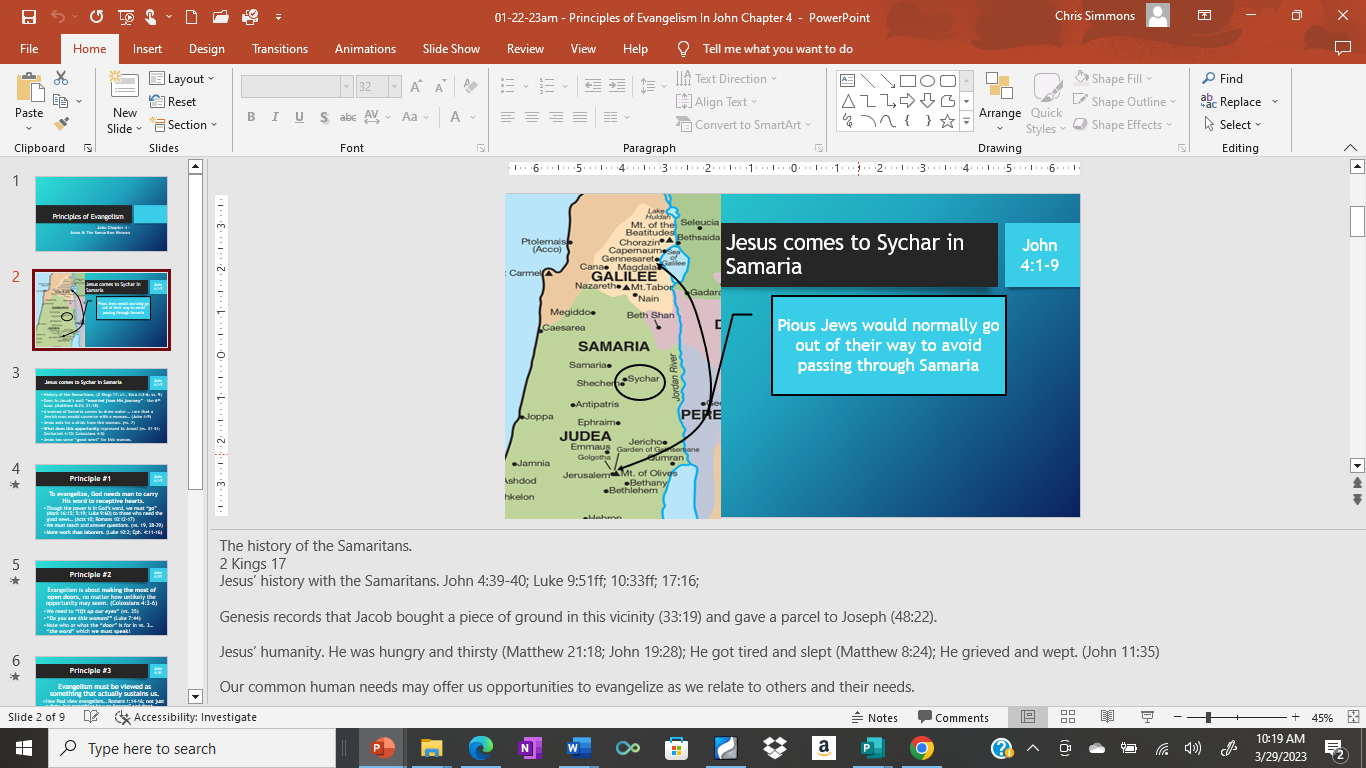 3 - Jesus comes to Sychar in SamariaHistory of the Samaritans. (2 Kings 17; cf., Ezra 4:3-6; vs. 9)Goes to Jacob’s well “wearied from His journey” – the 6th hour. (Matthew 8:24; 21:18)A woman of Samaria comes to draw water … rare that a Jewish man would converse with a woman… (John 4:9)Jesus asks for a drink from this woman. (vs. 7)What does this opportunity represent to Jesus? (vs. 31-34; Zechariah 4:10; Colossians 4:5)Jesus has some “good news” for this woman.4 - Principle #1To evangelize, God needs man to carry His word to receptive hearts. Though the power is in God’s word, we must “go” (Mark 16:15; 5:19; Luke 9:60) to those who need the good news… (Acts 10; Romans 10:12-17)We must teach and answer questions. (vs. 19, 28-29)More work than laborers. (Luke 10:2; Eph. 4:11-16)5 - Principle #2Evangelism is about making the most of open doors, no matter how unlikely the opportunity may seem. (Colossians 4:2-6) We need to “lift up our eyes” (vs. 35)“Do you see this woman?” (Luke 7:44)Note who or what the “door” is for in vs. 3… “the word” which we must speak! 6 - Principle #3Evangelism must be viewed as something that actually sustains us.How Paul view evangelism… Romans 1:14-16; not just a duty, but something he was “eager” and “not ashamed” to do.It is the will of God we do so! (Mark 16:15; 2 Tim. 2:2)7 - Principle # 4Evangelism requires conviction of sin and the need for salvation. Peter evangelized on the day of Pentecost, only after convicting them of their sin. (Acts 2:22-36)Paul preached sanctification and justification to the Corinthians after convicting them of their sin. 
(1 Corinthians 6:9-11) How do we do that? (Ephesians 4:14; Luke 10:41-42) 8 - Principle # 5Evangelism is about turning the fleshly into the spiritual and getting others concerned about their spiritual wellbeing. (3 John 2)What do you want? (Mark 10; John 6:26-27)Where is our focus? (Colossians 3:1-2)Must avoid being distracted. (Mark 4:18-19; 
Luke 10:40-42)9 - Principle #6Evangelism is understanding the impact of sharing the good news with just one soul.The “butterfly effect”. One conversation can lead to so many others. (vs. 39-42; John 2:41, 45; 2 Timothy 2:2)